ÖĞRENCİDE MOTİVASYONU ARTIRMAYA YÖNELİK ÇALIŞMALAR-VELİ BROŞÜRÜ-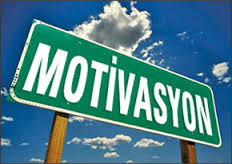 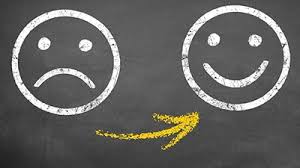 BAŞARI DÜZEYİNİ ARTIRMAK İÇİNİnsana yapılan yatırımdan daha büyük bir yatırım yoktur. İnandığım da budur. İnsana yatırım yapmadan, dünyanın en gelişmiş teknolojilerini transfer etseniz de verim elde edemezsiniz. Bu çocuklar bizim çocuklarımız ve bu ülkenin gelecekleridir. O nedenle henüz anaokulu süreci içinde şu iki cümleyi çocuklara öğretmeliyiz: Teşekkür etmek ve özür dilemek. Bu iki kelimenin anlamını idrak eden yaşamı süresince bunun anlamı doğrultusunda kişiliğini ve kimliğini oluşturur, böyle bir toplumun başarısız olması da mümkün değildir. Bununla birlikte okul ve eğitim ortamında başarı düzeyini artırmak için:1. Başarıyı engelleyen faktörlerin tespit edilmeli2. Başarıyı artırmak için yapılması gerekenler üzerinde çalışılmalıdır.BAŞARIYI ENGELLEYEN FAKTÖRLER:Amaçsız çalışmakPlansız ve programsız çalışmakYatarak ve uzanarak çalışmakTelevizyon karşısında çalışmakMüzik dinleyerek çalışmakEzberleyerek öğrenmeye çalışmakKaynaklardan yararlanmamakDerslerden korkmak, anlayamadığı dersi bırakmakDerslerle ilgili önyargılarDüzenli ders tekrarı yapmamakÇalışma anında uygun dinlenme aralıkları vermemek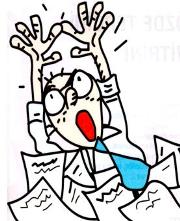 2. BAŞARIYI ARTIRMAK İÇİN YAPILMASI GEREKENLER:Sorumluluk duygusunu artırmaya çalışın.Yaşına uygun yapabileceği görevler verin.Başarılı olmuş kişileri ona sevdirin ve örnek gösterin.Kendine güvenmesini sağlayın.Okul arkadaşları ile iyi ilişkiler kurmasını sağlayın.Ondan yapamayacağı şeyleri istemeyin.Onun ile birlikte vakit geçirin, kendini ifade etmesini sağlayın.Uygun olmayan arkadaşlarını onunla konuşun.Madde kullanımından uzak kalmasını sağlayın.Ders için yeterli vakit ayırmasında ona yardımcı olun.Onun okul başarılarını uygun bir şekilde ödüllendirin.Ona her zaman cesaret verin, destekleyin.Başarısızlıkları için konuşun, onu başarıya motive edin.Öğretmeni ile onun hakkında sık iletişime girin.Öğretmeninin onun hakkındaki önerilerini dikkate alın.Hayatta düzenli ve programlı olmasına yardımcı olun.Onun stres faktörlerini hesaba katın, psikolojik durumuna dikkat edin.Aile içi huzuru ve sevgi ortamını onun için hazırlayın.Anne ve baba birlikte dersleri konusunda destek olun.Ders çalışma harici zamanlarda dinlenmesini sağlayın.Onu okumaya teşvik edin, okuma alışkanlığı kazanmasına yardımcı olun.Ona uygun dikkatini dağıtmayacak bir ders çalışma ortamı hazırlayın.Dikkatini devam ettirme konusunda eksikliği olup olmadığını kontrol edin.Onun kapasitesinden daha fazla beklentilere girmeyin.Okulu sıradan bahanelerle aksatmasına izin vermeyin, bu durumu denetleyin.Derslerine engel olabilecek isteklerini uygun bir şekilde sınırlayın.Onu ders ve sınavlar konusunda paniğe sevk etmeyin.Her gün düzenli ders çalışmasını sağlayın.Düzenli öğünler, gıda alımı ve çeşitliliğini sağlamaya çalışın.Onun kabiliyetlerini yönlendirin ve gelişmesini sağlayın.Onunla mümkün olduğu kadar nitelikli zaman geçirin.Uyku düzeninin bozulmamasını sağlayın.Hafta sonları ve yaz tatillerinde yeterince dinlenmesini sağlayın.Okulda yolunda gitmeyen şeylere karşı uyanık olun.Yaşıtları ve başkaları ile onu kıyaslamayın.Onun ile okul ve dersler hakkında belli aralarda durum değerlendirmesi yapın.Onu arkadaşları ile rekabete sürüklemeyin.Çok aşırı ders çalışmasını sınırlayın.Onun hobilerini artırın, ders dışında hobileri ile ilgilenmesini sağlayın.Onun her zaman için yanında olduğunuzu devamlı hissettirin.Küçük problemler büyümeden zamanında müdahale edin.Ders çalışırken belli aralarla dinlenmesini sağlayın.Defter ve kitaplarını düzenli ve temiz kullanmasını sağlayın.Kapasitesinin altında uyarı düzeyi düşük bir sınıfta ise okul ile durumunu görüşün.Bazı derslerde birlikte çalışarak ona destek olun.Çocuğunuzun görme ve işitme problemi olup olmadığını değerlendirin.Beklenenin çok altında başarı durumunda özel öğrenme güçlüğüne dikkat edin.Sportif faaliyetler ile ders dışı dinlenmesini sağlayın.Aileyi etkileyen stres etkenlerinin okul başarısını düşüreceğini unutmayın.Anne ve babanın yalnız birinin okul konusunda desteğinin tam olarak yeterli gelmeyeceğini, her iki ebeveynin birlikte gereken önemi vermesi gerektiğini unutmayın.Onun zihinsel yeteneğinin ezber ve taklide göre değil, mantık ve üretkenliğe dayalı olması konusunda yönlendirin.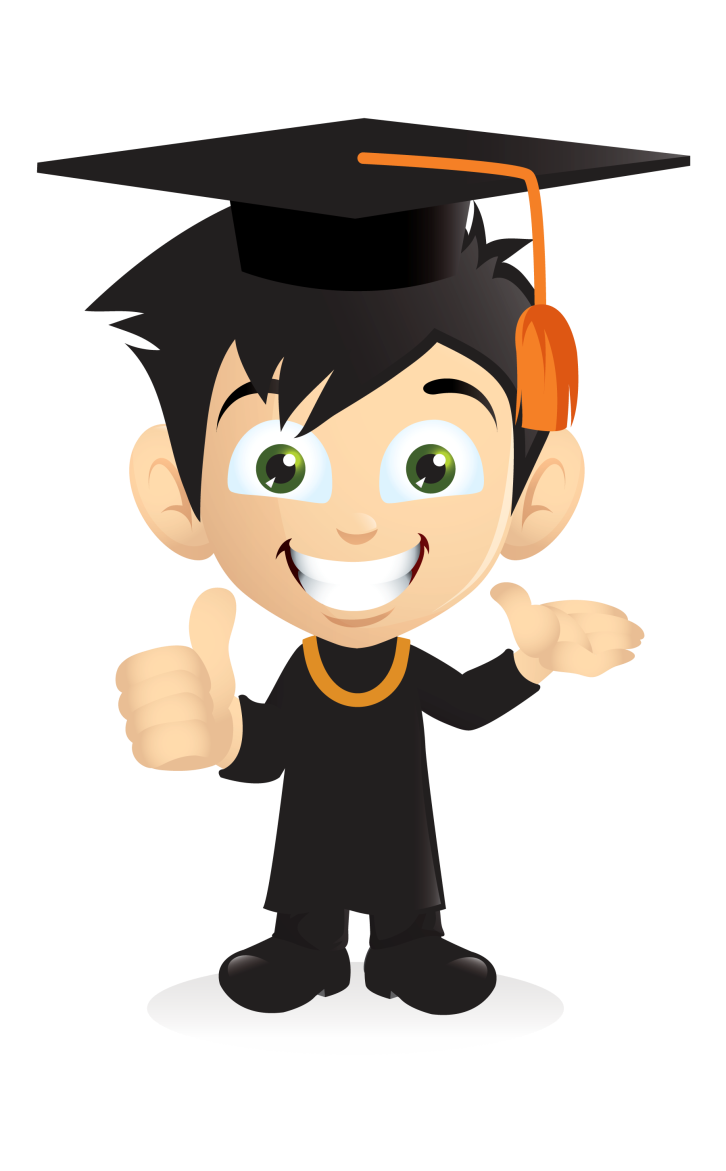 